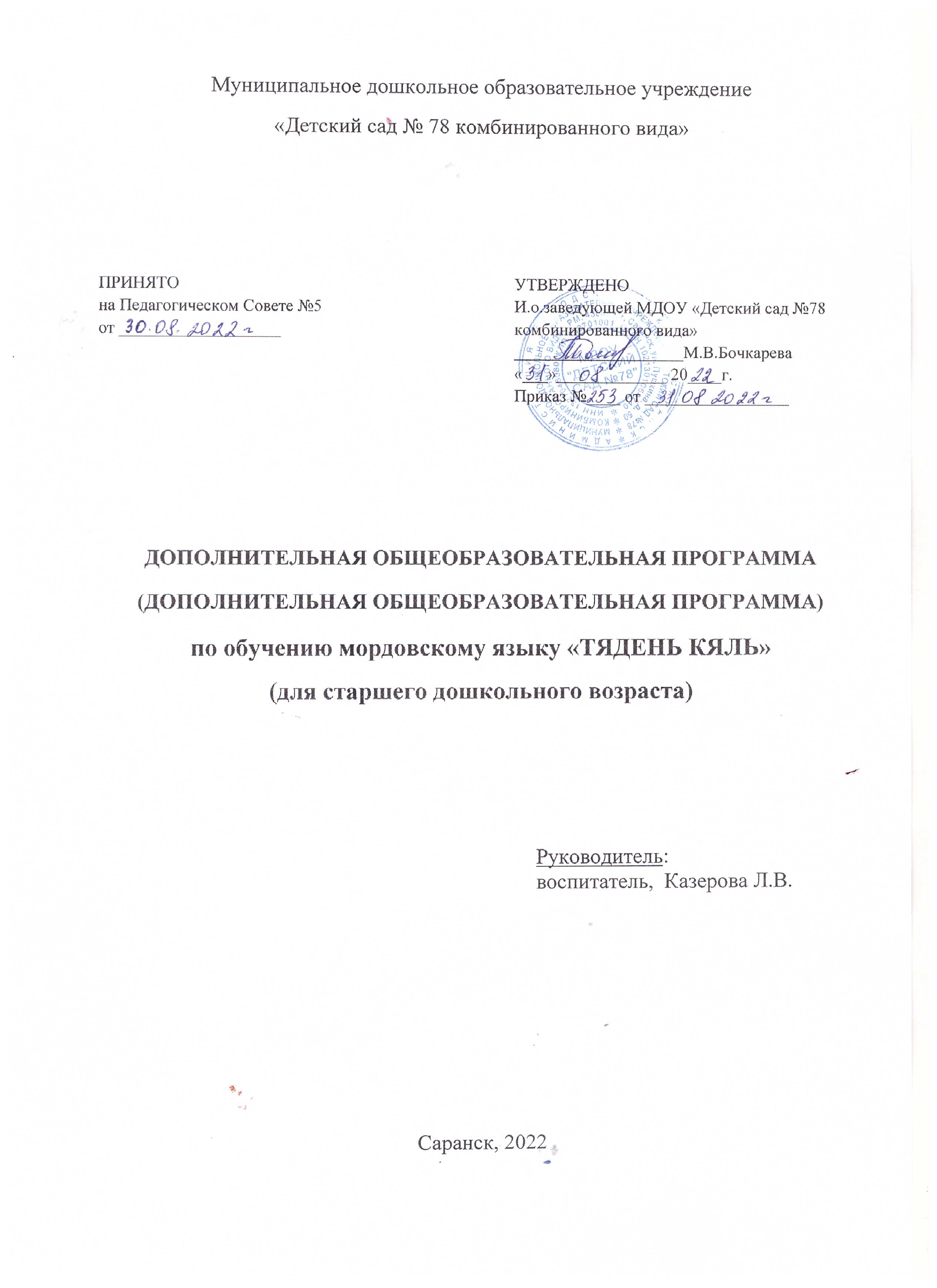 Муниципальное дошкольное образовательное учреждение«Детский сад № 78 комбинированного вида»ДОПОЛНИТЕЛЬНАЯ ОБЩЕОБРАЗОВАТЕЛЬНАЯ ПРОГРАММА (ДОПОЛНИТЕЛЬНАЯ ОБЩЕОБРАЗОВАТЕЛЬНАЯ ПРОГРАММА)по обучению мордовскому языку «ТЯДЕНЬ КЯЛЬ»(для старшего дошкольного возраста)Руководитель:                                                                                                 воспитатель,  Казерова Л.В.Саранск, 2022СОДЕРЖАНИЕ  I. ЦЕЛЕВОЙ РАЗДЕЛ «…Мы обязаны беречь единое культурное пространство страны во всем его многообразии, помогать сохранению богатых                                                      национальных традиции народов России»                                                                                                                                        Д.А. Медведев 1.1.  Пояснительная записка Республика Мордовия – исторически сложившийся  регион, в котором рядом проживают русские и мордва. Мордовские (мокшанский, эрзянский) языки и русский язык имеют равноправный статус государственных языков Республики Мордовия (Закон РМ от 06.05.1998 №19-3 «О государственных языках Республики Мордовия»). Первичное овладение языком должен происходить в семье, когда родители используют его для повседневной коммуникации. Но мордовские языки теряют сегодня свою коммуникативную направленность, все больше людей предпочитают общаться не на родном, а на русском языке. Дети дошкольного возраста из мордовских семей зачастую даже не понимают родного языка. Причина в том, что утрачена естественность обучения. Актуальность. В современном обществе большое значение отводится формированию национальных ценностей на основе приобщения дошкольников к народной культуре своего родного края. Проблема воспитания детей с учетом национальных традиций особенно актуальна сегодня, когда массовая культура накладывает свой отпечаток на душу растущего, 	еще 	не 	сформировавшегося 	человека. 	Реализация 	данного образовательного компонента предполагает расширение образовательного кругозора дошкольников, их знаний об истории и культуре мордовского народа.Направленность программы. Предлагаемая программа «Тядянь кяль» («Мамин язык») предназначена для организации работы по  ознакомлению  детей дошкольного возраста с историей, культурой, традициями, с жизнью, бытом и творчеством мордовского народа и по обучению детей от 5 до 7 лет одному из мордовских языков (мокшанскому) в условиях русскоязычного детского сада. Программа ориентированная на нравственно-патриотическое и художественно– эстетическое развитие и воспитание дошкольников. По времени реализации- двухгодичный. В кружковой работе используеться программа А.И. Исайкиной «Обучение детей мордовским ( мокшанскому, эрзянскому) языкам в ДОУ Республики Мордовия», а также программы « Валдоня» и примерный региональный модуль программы « Мы в Мордовии живем» / авт. О.В. Бурляева,  Л.П. Карпушина, Е.Н. Коркина и др.1.2. Цели, задачи и сроки реализации программы Цель программы: пробудить интерес и стремление к общению на мокшанском языке, воспринимать и понимать его на слух. Воспитывать интерес и уважение к мордовскому народу, сохранение этно-исторических ценностей мордовского народа. Задачи программы: Образовательные: обучать детей конструктивным способам и средствам взаимодействия с окружающими людьми на мокшанском языке в пределах доступной им тематики; - знакомить дошкольников с культурой и бытом мордовского народа. Развивающие: развивать языковые способности ребенка, которые позволяют ориентироваться в звучащей мокшанской речи, понимать и адекватно реагировать на нее; развивать психологические функции ребенка: память (произвольную и непроизвольную) внимание, мышление, воображение (репродуктивного и творческого вида); развивать эмоциональные, творческие качества ребенка, способности к социальному взаимодействию (умения играть, работать вместе, находить и устанавливать контакт с партнером), радость познания и любознательность.Воспитательные: воспитывать у детей чувства осознания себя как личности, уверенно чувствующих себя в двух языках и культурах; приобщать детей к национально - нравственной культуре мордовского народа, формировать позитивное к ней отношения: воспитывать чувства товарищества, дружбы, формировать навыки межкультурного взаимодействия; формировать нравственно - этические ценности. Сроки реализации рабочей программы: данная  программа предназначена для детей 5-7 лет и направлена на пробуждение интереса у дошкольников и развитие желания общаться на мордовском языке. Кроме того учитываются индивидуальные способности каждого ребенка.         Программа рассчитана на два года, предусматривает проведение занятий с октября по май. Первый  год обучения  предназначен  для воспитанников старшей группы (5 - 6 лет), второй год – для детей подготовительной к школе группы (6-7 лет). Обучение предлагается проводить в устной форме на занятиях, и в процессе общения с детьми вне занятий (режимных моментах), а также при организации различных  мероприятий. Занятия по дополнительному образованию  проводятся один раз в неделю во вторую половину дня:  20 - 25 минут в старшей группе ( воспитанники 5-6 лет). 25 - 30 минут в подготовительной к школе группе ( воспитанники 6-7 лет)1.3. Принципы и методы, используемые для реализации работы по дополнительному образованию При разработке программы учтены принципы обучения языку детей дошкольного возраста: принцип развивающего обучения; функционально – семантический принцип; принцип деятельности; принцип системности и комплексной реализации задач: образовательных,  развивающих, воспитательных; принцип личности – ориентированного подхода; - принцип интеграции и игрового подхода.       Практический результат  обучаемости детей дошкольного возраста заключается в формировании умений устной речи на мордовском языке, обеспечивающих основные познавательно-коммуникативные потребности дошкольников.        Программа предусматривает развитие двух основных форм изучения:  понимание речи (слушание, аудирование); разговаривание (рассказывание стихов, сказов и др., на мордовском языке).        Освоение этих двух форм речевой деятельности предлагает: развитие звуковой культуры речи; накопление определенного словаря; формирование грамматического строя речи; развитие связной речи; формирование навыков речевого общения.        В процессе обучения мокшанскому языку дети должны научиться воспринимать и понимать мордовскую речь на слух и говорить на мордовском языке в пределах доступной им тематики, словаря, грамматических форм и синтаксических конструкций (предложений), а также владеть несложными образцами связной речи.        Программа определяет содержание работы по формированию тех умений и навыков, которые обеспечивают аудирование: различать звуки и их сочетания узнавать слова и понимать их значение, узнавать и различать, грамматические формы и предложения с ними.        Самыми важными при обучении мордовскому языку являются первые занятия с детьми, когда воспитатель создает эмоциональный настрой у детей, прививает интерес к изучению языка. Работу надо начинать с активного усвоения слов мордовской речи устной речи в игровых и учебных ситуациях по темам: «Мы знакомимся», «Моя семья», «Игрушки» и т.д.         Во время обучения дети знакомятся со сказками, праздниками, традициями и обычаями мордовского народа, осознают собственную национальную принадлежность. Для интересного и глубокого усвоения мокшанского языка способствует игра, создание игровых ситуаций, которых дети получают информацию о народных образах и символике, об игрушках, о себе и т. д         Методы, используемые для реализации работы по дополнительному образованию Наглядные методы: экскурсии, целевые прогулки; наблюдения; показ сказок (педагогом, детьми); рассматривание книжных иллюстраций, репродукций; -  проведение дидактических игр. Словесные методы: чтение литературных произведений; беседы с элементами диалога, обобщающие рассказы воспитателя. Игровые методы: проведение разнообразных игр (малоподвижных, сюжетно - ролевых,     дидактических,  игр - драматизаций и др.); -  загадывание загадок. Практические методы организация продуктивной деятельности детей; оформление мордовского уголка; постановка сказок, отрывков литературных произведений; изготовление с детьми наглядных пособий. 1.4. Ожидаемые результаты реализации рабочей программы        При обучении детей мордовскому языку  продолжается формирование и развитие навыков понимания, произнесения и говорения в игровых ситуациях.    Практическое овладение мордовской речью требует прежде всего накопления определенного словарного запаса, который поможет дошкольника войти в словесный мир элементарного мордовского языка, отражающий предметы и явления окружающего мира. Для развития речевой деятельности детей на мордовском языке инсценируются сказки «Колобок», «Теремок» и другие. Во время инсценировки сказок дети закрепляют названия домашних и диких животных и членов семьи. Дети уже знают содержание сказки на мордовском языке, часто их рассказывают. Дети знакомы с числами от 1 до 10 и  любят считать различные предметы, игрушки, картинки. После усвоения счета, дети согласовывают числительные с существительными.        В образовательной деятельности дети в игровой форме закрепляют полученные знания. Дети составляют по вопросам воспитателя небольшие рассказы по сюжетной картинке, рассказывают о себе, о своей семье, о жизни в детском саду, режиме дня. Знают на мордовском языке стихотворения, песни, различные потешки, считалки, загадки, игры и другие детские произведения. Знакомы с символикой (герб, флаг) Республики Мордовия, г. Саранска. С творчеством знаменитых уроженцев Мордовии: художников (Ф.В. Сычкова, С. Эрзя), писателей (Я. Пинясова, М. Сайгина), поэтов (Р. Федькина, П. Машканцева), музыкантов (Н.В. Кошелевой).        Дети часто бывают на экскурсиях:  в библиотеке, в краеведческом музее, значимых и исторических достопримечательностях родного города,  где наглядно знакомятся с историей, традициями, бытом родного края, национальными элементами костюма; закрепляют названия сезонных изменений в природе, некоторые виды флоры и фауны, предметы обихода, на мордовском (мокша) языке. С детьми организовываются подвижные, дидактические и сюжетно-ролевые игры с заучиванием мордовских считалок.      Название программы «Тядянь кяль» («Мамин язык») отражает важную миссию детского сада - приобщение к великой ценности мордовского народа, его языку как проявлению культуры. II. СОДЕРЖАТЕЛЬНЫЙ РАЗДЕЛ 2.1. Основные аспекты психолого-педагогических условий для обучения языку в дошкольном возрасте         Процесс обучения мокшанскому языку должен опираться на понимании природы и организации человеческой психики вообще и речевого механизма в частности, сущности и отличительных черт явлений языка и речи. Язык и речь традиционно рассматривались в психологии, философии и педагогике как «узел», в котором сходятся различные линии психического развития – мышление, воображение, память, эмоции. Язык вырабатывается обществом представляет собой форму отражения в общественном сознании людей их общественного бытия.  Речевое общение осуществляется по принципам конкретного языка, и вместе с тем под действием ряда факторов оно изменяет и совершенствует язык. Важнейшее условие обучения языку в дошкольном возрасте – ориентация на ребѐнка, его потребностей, возможностей и психологических особенностей.        В качестве необходимых психолого – педагогических условий, обеспечивающих развитие языковой способности ребенка в детском саду, ученые выделяют следующие условия: речевое общение детей с окружающим (взрослыми и сверстниками); формирование мотивации речевой активности детей; организацию предметной и познавательной деятельности; связь языковой деятельности с другими видами деятельности; - создание «зоны совместных переживаний» детей и взрослых; - создание предметно – развивающей среды.        Развитие речи ребенка зависит от многих причин, но, прежде всего от социальной среды, обеспечивающей ребенку речевое общение.        Для нормального развития связной речи детей необходимо, чтобы окружающая их речевая среда обладала достаточно развивающими возможностями, развивающим потенциалом. Ребенок строит свои высказывания на основе готовых форм, заимствованных из речи взрослых, связей, отношений между элементами языка. Поэтому для того, чтобы ребенок освоил новый для себя язык, необходимо создать творческую предметно - развивающую среду, благоприятную для познания слова. Первоначально, она должна быть основана на ближайшем окружении ребѐнка, по мере освоения которого можно выходить за его пределы, ориентируясь на темы, созвучные культуре мордовского народа.        Для сознательного овладения языком предпосылки создаются, как правило, к пяти годам. Ребѐнок пяти – шести лет способен к более или менее продолжительной концентрации внимания, у него появляется способность к целенаправленной деятельности, развивается образное мышление. Возрастает объем памяти, складывается произвольное запоминание дети запоминают до 8 названий предметов, могут выучить стихотворение, помнят поручении взрослых. Дети этого возраста чувствительны к фоносемантическим закономерностям, они овладевают достаточным лексическим запасом и запасом речевых моделей для удовлетворения своих коммуникативных нужд. Интерес детей вызывает ритмическая сторона речи, рифмы. Ролевые игры носят развитый, сложный характер. Изменяется содержание общения ребѐнка и взрослого. Оно выходит за пределы конкретной ситуации, в которой оказывается ребенок. Ведущим становится познавательный мотив. Шестой и седьмой год жизни – это этап овладения способами структурирования связного высказывания, активного освоения сложного синтаксиса при произвольном построении монолога, способов осознания предложения, слова, звука, этап формирования правильной речи. Интенсивно развивается способность самостоятельной ориентировки в окружающем мире.      К старшему дошкольному возрасту дети осознают взрослого как источник необходимой им информации окружающей деятельности. Часто звучит вопрос «Почему?», становится интересны внутренние связи явлений, взаимоотношения людей. Наряду с интересом к реальным причинным связям явлений ребенок обретает способность воспринимать и воображать на основе словесного описания различные миры. Игра в бытовую ситуацию (поход в театр, приготовление обеда для семьи) - воспроизводит опыт ребенка и задействует его память и репродуктивно - воспроизводящее воображение, в то время как игра требует активной работы продуктивного, созидающего воображения. Эмоциональные реакции в этом возрасте становятся более стабильными, ребенок становится выносливее физически и устойчивее психически. Речь широко используется детьми для установления контактов с окружающим, привлечения их внимания к себе, своим делам, для воздействия на поведение, мысли и чувства партнера. 2.2.  Образовательные задачи программы «Тядянь кяль»  по возрастным параметрам  воспитанников  	Старшая группа   (от 5 до 6 лет). Содержание языкового материала первого года обучения определяется направлением «Ребенок и взрослый мир». Формирование интереса к мокшанскому языку, желания общаться на нем: через социально-игровую мотивацию вызывать интерес к изучению мокшанского языка; через организацию условий для усваивания детьми мокшанского языка и различных видах деятельности; через формирование пассивного и активного словаря на основе представлений детей о ближайшем окружении; через показ детям простейших способов и средств  взаимодействия с окружающими людьми на мокшанском языке.Словарь:    знакомить детей с мокшанскими словами, обозначающими ближайшее окружение ребенка: «Монь семьязе», «Жуватат», «Кудонь нармотть» и т.д.; стимулировать понимание и использование слова «вага», некоторых глаголов повелительного наклонения: «стяк», «озак» «макст» «сявк» и т.д.; знакомить детей со  словами, обозначающими  цвет, величину, времена года и их признаки; учить соотносить предмет с его качественными характеристиками, например, «ловсь  якшама» (снег холодный); поощрять стремление детей использовать определения (характеристики предметов, явлений, внешний вид людей и животных, их эмоциональное состояние). Звуковая культура речи:   формировать у детей правильное произношение гласных и согласных звуков мокшанского языка изолированно и в составе слова: «ърдаз» (грязь), «въргаз», (волк), «сявк» (возьми) и т.д.; отрабатывать произношение сложных звуков мокшанского языка «рх», «рьх», «лх», «льх», «йх»; развивать речевое внимание и фонематический слух; упражнять речевой аппарат 	для закрепления и появления правильного звукопроизношения.Грамматический строй речи: упражнять в употреблении имен существительных в единственном и во множественном числе; учить детей называть себя при знакомстве, членов семьи: «Кода тонь лемце?» (Как тебя зовут?). «Монь лемозе Таня» (Меня зовут Таня»). «Кода лемоц тядяцень?» (Как зовут мать?) и др.; учить видоизменять слова в зависимости от построения предложения: «Пиземсь моли» (Дождь идет) , «Пизем» (Дождь); учить формировать просьбу: «Тядяй, макст лофца» (Мама, дай молоко); - учить составлять предложения с однородными членами. Связная речь: формировать  умение вести диалог с педагогом, отвечать на вопросы: «Тя кие?» (Это кто?),  «Тя мезе?» (Это что?); учить детей употреблять в речи утвердительные и отрицательные фразовые конструкции: «Сливась ѐмла?» (Слива маленькая?). «ДА(аф), сливась ѐмла» (Да (нет), слива маленькая);  учить детей образовывать уменьшительно - ласкательную форму слов: «пине» (собака); - упражнять детей в пересказе  простых предложений. Вся образовательная деятельность по приобщению детей к культуре мордовского народа и ознакомлению с его этнокультурными и нравственно – психологическими особенностями происходит через: ознакомление детей с фольклором и авторскими художественными произведениями; - побуждение детей к заучиванию потешек, прибауток и других произведений мордовского фольклора, обыгрыванию в театрализации; представление о ценностях мордовского народа: доброте и трудолюбии, уважении к старшим, верности семье; знакомство детей с особенностями национальной одежды мордвы – мокши, еѐ орнаментом и украшениями; знакомство детей с культурой мордовского народа, традициями, обычаями. Подготовительная к школе  группа  (от 6 до 7 лет). Содержание языкового материала второго года обучения определяется направлением «Традиции и современность: материальная и духовная культура мордовского народа». Формирование интереса к мокшанскому языку, желание общаться на нем через: - устойчивое желание использовать мокшанский язык как средство коммуникации, говорить на нем правильно, красиво; поддержание и поощрение инициативы детей в общении со взрослыми и с другими детьми на мокшанском языке; представления о мокшанском языке как о составной части и проявлении народной культуры; закрепление коммуникативных  умений использовать различные способы и средства всех компонентов устной мокшанской речи. Словарь: развивать пассивный и активный словарь на основе тем: «Шачем мастор» (Родина), «Эрявикс тяштть» (Важные знаки); пополнить запас мокшанских слов, ассоцирующийся со здоровьем «Шумбраши», качествами личностями: «моце», (сила), «кемоши» (мужество); расширить запас названий предметов одежды, наименований мокшанских блюд, предметов быта: «парь» (кадушка), «кептерня» (корзина); закреплять названия национальностей: «мокшет» (мокшане), «эрзят» (эрзяне), «руст» (русские) использовать их в вопросах и ответах: «Мон мокшан! А тон?» (Я мокша. А ты?»). учить детей подбирать синонимы, слова для более точного выражения мысли, для выражении эмоциональной окраски; закреплять умения детей в порядковом и количественном счете (от 1 до 10). Звуковая культура речи: продолжать закреплять правильное произношение гласных и согласных звуков мокшанского языка; формировать у детей отчетливое произнесение сходных по артикуляции и звучанию звуков: в-ф, с-ш, ш-ж, л-р; вырабатывать четкое произнесение слов, предложений, спокойный темп и размеренный ритм речи; развивать 	фонематический 	слух, 	совершенствовать 	интонационную выразительность речи.Грамматический строй речи: совершенствовать умение употреблять имена существительные, 	личные местоимения в единственном и во множественном числе; развивать умение строить фразовые конструкции с вопросами «кинь?» (чей?). активизировать умение детей обращаться друг к другу; формировать умение отвечать на вопросы; упражнять в умении правильно согласовывать числительные с существительными: «Фкя шуфта» (одно дерево); закреплять умение согласовывать существительные и прилагательные: «Сась тундась» (весна наступила); упражнять в составлении, с ранее изученными конструкциями, повествовательных, вопросительных и побудительных предложений. Связная речь: учить детей пользоваться языковым материалом в зависимости от ситуации, понимать смысл вопросов на мокшанском языке и отвечать на них, используя утвердительные и отрицательные фразовые конструкции; закреплять умение строить грамматически правильно простое и сложное синтаксическое целое, развивать осознание способов связей предложения и частей высказывания; учить описывать предмет, явление, ситуацию, собственные действия и  действия других лиц, указывая место и время действия; учить составлять небольшой рассказ по сюжетной картинке, наблюдаемой или воображаемой ситуации из 3-5 предложений; закреплять умение вести диалог по-мокшански в процессе сюжетно - ролевых игр, примеряя на себя определенную роль. Приобщение детей к культуре мордовского народа. ознакомление с его  этнокультурными и нравственно – психологическими особенностями: продолжать знакомить детей со сказками, различными потешками, прибаутками, считалками, загадками и другими детскими произведениями из устно - поэтического творчества мордовского народа, с авторскими стихами, песнями, и сказками; закреплять умение выразительно, с естественными интонациями, читать мокшанские поэтические произведения; знакомить с преданиями мордвы о возникновении мира природы: о мифических существах, населяющих крестьянскую вселенную (Вирява - богиня леса, Ведява - богиня воды, Модава - богиня земли и др.); знакомить детей с системой обычаев, включающей праздники, обряды, игры, традиции в одежде, еде, формах досуга;  формировать уважительное, бережное отношение к культурным ценностям; - закреплять знания детей о декоративно - прикладном искусстве, национальном костюме; формировать ценностное отношение к истории мордовского народа. 2.3.  Календарный учебный график Продолжительность учебного года по дополнительному образованию детей Начало учебных занятий по дополнительному образованию детей – 1 октября. Окончание учебных занятий – 25 мая. Комплектование групп дополнительного образования детей:  с 1 сентября.  Каникулы зимние:  27 декабря  по 11 января.  Каникулы летние:  с 1 июня по 31 августа.  Регламент образовательного процесса дополнительного образования детей: одно занятие в неделю, во вторую половину дня. Режим  занятий:  занятия проводятся по расписанию,  утвержденному заведующей МДОУ «Детский сад «» комбинированного вида».  Количество часов, отведѐнных на освоение обучающимися учебного плана  в неделю составляет:   дети от 5 до 6 лет - 25 минут, дети от 6 до 7 лет - 30 минут.  Родительские собрания по дополнительному образованию детей проводятся на начало учебного года (сентябрь).  Консультации для родителей по дополнительному образованию детей проводятся  согласно утвержденному графику. 2.4. Учебно-тематический план    Перспективный план по дополнительному образованию         Весь объем материала по дополнительной программе «Тядянь кяль» распределен по тематическим модулям (разделам): Мордовия – мой родной край (символика, история, традиции и т.д.). Природа родного края (флора и фауна, сезонные изменения). Знаменитые земляки нашей республики. Мы знакомимся. Моя семья. Игрушки.      Модули распределены по темам, по которым  ведется вся образовательная деятельность по дополнительному образованию данного направления. Первый год обучения (дети 5-6 лет) Второй год обучения (дети 6 - 7 лет) 2.6. Календарно-тематический план по дополнительному образованию Методическое обеспечение «Обучение мордовским (мокшанскому, эрзянскому) языкам в дошкольных образовательных учреждениях Республики Мордовия»: программа и методические рекомендации //А. И. Исайкина. – Саранск: Некоммерческая ассоциация «Поволжский центр культур финно-угорских народов»; М-во Республики Мордовия, МРИО, 2007.   «Мы в Мордовии живем»: региональный образовательный модуль дошкольного образования //авт.  О.В. Бурляева и др.; Мордов. Гос. пединститут.- Саранск, 2015.  3. «Детям о Мордовии»: методическое пособие //авт. О.В. Бурляева, Е.Н. Киркина;  Мордов. Гос. пединститут.- Саранск, 2015. Хрестоматия к примерному  региональному образовательному модулю «Мы в Мордовии живем» //авт. Е.Н. Киркина;  Мордов. Гос.пед.ин-т.- Саранск, 2016.  «Серебряные цепочки»: Эрзянь ды мокшонь народонь налхксемат ды кштимань кирьке кужот.  //Сост. В. С. Брыжинский. – Саранск : Мордов. кн. изд-во, 2002.    «Знакомим дошкольников с родным городом» //авт. Н.В. Алешина; М. 1998г. Мордовские народные игры» //методические рекомендации для воспитателей детских дошкольных учреждений, Саранск, 1993г. Мордовское декоративно – прикладное искусство в ДОУ: методическое пособие //авт. О.В. Бурляева, Е.Н. Киркина;  Мордов. Гос. пединститут.- Саранск, 2015. СПИСОК ИСПОЛЬЗОВАННЫХ ИСТОЧНИКОВ  Закон Российской Федерации «Об образовании в Российской Федерации» от 29 декабря 2012 г. №273-ФЗ.  СанПиН 2.4.1.3049-13 "Санитарно-эпидемиологические требования к устройству, содержанию и организации режима работы дошкольных образовательных организаций". «Обучение мордовским (мокшанскому, эрзянскому) языкам в дошкольных образовательных учреждениях Республики Мордовия»: программа и методические рекомендации / А. И. Исайкина. – Саранск: Некоммерческая ассоциация «Поволжский центр культур финно-угорских народов»; М-во Республики Мордовия, МРИО, 2007. – 64 с.  Календарные обряды и праздники мордвы / Г. Корнишина, Е. Морозова, А. Сокольников - Саранск: Мордов. кн. изд-во, 2010 -48с. «Мы – мордва»: рассказы о родном крае и мордовского народа для маленьких читателей - жителей Мордовии и еѐ гостей /  Н. Мокшонин – Саранск: Изд. центр ИСИМГУ им. Н.П. Огарева, 2007 -48с. «Знаменитые художники Мордовии»: рассказы о жизни и творчестве С.Д.Эрьзи, Ф.В.Сычкова и И. К. Макарова.- Саранск: Центр образовательных технологий, прикладной и профессиональной этики,2011 -120с. Фонетика мордовских (мокшанского и эрзянского) литературных языков /С.З.Деваев, Д.В.Цыганкин.- Саранск: Мордовский университет,1970.-84с. 2.7.  Перспективный план итоговых мероприятий 2.8. Мониторинг достижения детьми планируемых результатов освоения программы     Мониторинг – это система организации сбора, хранения, обработки и распространении информации о деятельности педагогической системы, обеспечивающая  непрерывное слежение за ее состоянием и прогнозирование развития. Система мониторинга достижения детьми планируемых результатов освоения усвоения программы обучения дошкольников мокшанскому языку призвана обеспечить комплексный подход к оценке результатов освоения программы «Тядянь кяль» и динамика развития детей.        Выделено 4 основных интегративных качества, на формирование которых направлена работа по программе «Тядянь кяль»: Любознательный, активный. Эмоционально отзывчивый. Имеющий первичные представления о культурно-нравственных особенностях мордовского народа. Овладевший необходимыми речевыми умениями и навыками.        Планируемые результаты освоения детьми Программы подразделяются на итоговые и промежуточные. Промежуточные результаты освоения Программы раскрывают динамику формирования интегративных качеств воспитанников в каждый возрастной период освоения Программы. Итоговые результаты описывают интегративные качества ребенка, которые он приобретает в результате освоения Программы – в конце второго года обучения. Система мониторинга достижения детьми планируемых результатов освоения. Программы соединяет результаты наблюдения за ребѐнком, беседы с ним  диагностические методики, позволяющие определять уровень развития определенных знаний и умений. В ходе мониторинга проверяется пассивный и активный языковой запас детей. Дети понимают по ситуации или даже отвлеченно много, но требуется создать особые коммуникативные условия, чтобы они сказали то, что знают. По картинным словарям, по предметам в комнате можно просить назвать искомое. Это у детей не вызывает значительных трудностей. Периодичность проведения мониторинга - 2 раза в год, в сентябре и мае.  Полученные в результате проведения диагностического обследования показатели позволяют говорить в первую очень о том, насколько правильно построена работа по обучению мокшанскому языку. Высокие результаты являются показателем успешной работы с ребенком. Средние результаты позволяют говорить о том, что педагогу необходимо обратить внимание на индивидуальные особенности речевого развития данного ребенка. Низкие показатели требуют тщательного всестороннего анализа педагогической ситуации. Диагностические задания выполняются индивидуально в свободное время, желательно во вторник, среду или четверг в первую половину дня. Карта развития мокшанской речи на конец первого года обучения Фамилия, имя ребенка ---------------------------- Возраст, группа ------------------------------- Обработка итоговых результатов     После оценка всех характеристик общий уровневый показатель высчитывается путем сложения уровневых показателей характеристик интегративных качеств и учета выполнения заданий. Карта развития мокшанской речи на конец второго года обучения Фамилия, имя ребенка ---------------------------- Возраст, группа ------------------------------- Обработка итоговых результатов         После оценка всех характеристик общий уровневый показатель высчитывается путем сложения уровневых показателей характеристик интегративных качеств и учета выполнения заданий. 2.9.  Взаимодействие с родителями  по дополнительному образованию  III. ОРГАНИЗАЦИОННЫЙ РАЗДЕЛ 3.1.  Предметно – развивающая среда        В ДОО создана предметно - развивающая среда для обучения детей мордовскому языку. В группах созданы мордовские уголки, которые оформлены предметами декоративно-прикладного искусства, народного творчества, оформлены альбомы, раскладушки о достопримечательностях республики, о знаменитых людях Мордовии, куклы в национальных костюмах.        Оборудование приспособлено для того, чтобы пробуждать интерес к получению знаний мокшанского языка на опыте собственной деятельности. В группе постоянно присутствуют дидактические куклы в национальных костюмах. Одевание кукол и относящиеся к их оборудованию предметы показывают национальные особенности. Куклы фигурируют в организованных играх, различных обучающих ситуациях, непосредственно - образовательной деятельности.         Для работы по обучению языка необходима подборка предметных и сюжетных картинок по темам, иллюстрированные мокшанские словари для детей на мокшанском языке книги (сказки, авторские произведения). Имеются разные виды театра (настольный, перчаточный и т.д.), маски, шапочки для разыгрывания ситуаций на мокшанском языке, сказок. Дидактический материал: карточки, картинки с надписями, таблицы, настольно- печатные игры, которые сконцентрированы в одном месте. Для познавательной мотивации, обеспечения владения языковым материалом помогает аудио- и видеотехника, компьютер. В обучении языка эффективно использование возможностей мультимедийной презентации, компоненты которой способствуют успешному усвоению нового материала. Для слушания  подбираются записи стихов, загадок, спектаклей на мокшанском языке. Все эти средства помогут сделать процесс обучения мокшанскому языку интереснее, процесс запоминания легче. 3.2.  Методическое обеспечение «Обучение мордовским (мокшанскому, эрзянскому) языкам в дошкольных образовательных учреждениях Республики Мордовия»: программа и методические рекомендации //А. И. Исайкина. – Саранск: Некоммерческая ассоциация «Поволжский центр культур финно-угорских народов»; М-во Республики Мордовия, МРИО, 2007.   «Мы в Мордовии живем»: региональный образовательный модуль дошкольного образования //авт.  О.В. Бурляева и др.; Мордов. Гос. пединститут.- Саранск, 2015.  3. «Детям о Мордовии»: методическое пособие //авт. О.В. Бурляева, Е.Н. Киркина;  Мордов. Гос. пединститут.- Саранск, 2015. Хрестоматия к примерному  региональному образовательному модулю «Мы в Мордовии живем» //авт. Е.Н. Киркина;  Мордов. Гос.пед.ин-т.- Саранск, 2016.  «Серебряные цепочки»: Эрзянь ды мокшонь народонь налхксемат ды кштимань кирьке кужот.  //Сост. В. С. Брыжинский. – Саранск : Мордов. кн. изд-во, 2002.    «Знакомим дошкольников с родным городом» //авт. Н.В. Алешина; М. 1998г. Мордовские народные игры» //методические рекомендации для воспитателей детских дошкольных учреждений, Саранск, 1993г. Мордовское декоративно – прикладное искусство в ДОУ: методическое пособие //авт. О.В. Бурляева, Е.Н. Киркина;  Мордов. Гос. пединститут.- Саранск, 2015. СПИСОК ИСПОЛЬЗОВАННЫХ ИСТОЧНИКОВ  Закон Российской Федерации «Об образовании в Российской Федерации» от 29 декабря 2012 г. №273-ФЗ.  СанПиН 2.4.1.3049-13 "Санитарно-эпидемиологические требования к устройству, содержанию и организации режима работы дошкольных образовательных организаций". «Обучение мордовским (мокшанскому, эрзянскому) языкам в дошкольных образовательных учреждениях Республики Мордовия»: программа и методические рекомендации / А. И. Исайкина. – Саранск: Некоммерческая ассоциация «Поволжский центр культур финно-угорских народов»; М-во Республики Мордовия, МРИО, 2007. – 64 с.  Календарные обряды и праздники мордвы / Г. Корнишина, Е. Морозова, А. Сокольников - Саранск: Мордов. кн. изд-во, 2010 -48с. «Мы – мордва»: рассказы о родном крае и мордовского народа для маленьких читателей - жителей Мордовии и еѐ гостей /  Н. Мокшонин – Саранск: Изд. центр ИСИМГУ им. Н.П. Огарева, 2007 -48с. «Знаменитые художники Мордовии»: рассказы о жизни и творчестве С.Д.Эрьзи, Ф.В.Сычкова и И. К. Макарова.- Саранск: Центр образовательных технологий, прикладной и профессиональной этики,2011 -120с. Фонетика мордовских (мокшанского и эрзянского) литературных языков /С.З.Деваев, Д.В.Цыганкин.- Саранск: Мордовский университет,1970.-84с. ПРИНЯТО                                                                                                                                на Педагогическом Совете №5                                                                                  от ___________________УТВЕРЖДЕНО                                                                          И.о.заведующей МДОУ «Детский сад №78                                            комбинированного вида»                     ____________________М.В.Бочкарева                          «___»_____________ 20____г.                                                                Приказ №____ от _________________Наименование разделов страницы I. ЦЕЛЕВОЙ РАЗДЕЛ 1.1 Пояснительная записка 3 1.2. Цели, задачи, сроки реализации    4 - 5 1.3. Направления, принципы и методы, используемые для реализации работы по дополнительному образованию 5 - 6 1.4. Ожидаемые результаты реализации рабочей программы 6 - 7 II. СОДЕРЖАТЕЛЬНЫЙ РАЗДЕЛ 2.1. Основные аспекты психолого – педагогических условий для обучения языку в дошкольном возрасте 7 - 8 2.2.  Образовательные задачи программы «Лихтибряня»  по возрастным параметрам  воспитанников 8 - 11 2.3. Календарный учебный график  11 2.4. Учебный план  12 - 14 2.5.  Тематический план  по дополнительному образованию 14 - 18 2.6.  Перспективно - календарный план по ДО 18 - 20 2.7.  Перспективный план итоговых мероприятий 20 2.8. Мониторинг достижений детьми планируемых результатов освоения программы  20 - 23 2.9.  Взаимодействие с родителями  по дополнительному образованию  23 III. ОРГАНИЗАЦИОННЫЙ РАЗДЕЛ 3.1.  Предметно – развивающая среда 24 3.2.  Методическое обеспечение 24 СПИСОК ИСПОЛЬЗОВАННЫХ ИСТОЧНИКОВ 25   Тематические модули Количество часов (аудиторных) Количество часов (аудиторных)   Тематические модули первый год обучения (5 - 6 лет) второй год обучения (6 – 7 лет) Мордовия – мой родной край (символика, история, традиции и т.д.) 6 3 Природа родного края (флора и фауна, сезонные изменения) 7 1 Знаменитые земляки нашей республики 3 3 Мы знакомимся 1 - Моя семья 1 1 Игрушки 1 1            ИТОГО 19 9 Мордовия – мой родной край 1 3 Мы знакомимся 2 - Моя семья 1 - Природа родного края (флора и фауна, сезонные изменения) - 6                   ИТОГО 4 9 Мордовия – мой родной край - 1 Природа родного края (флора и фауна, сезонные изменения) 3 4 Мы знакомимся 1 - Знаменитые земляки нашей республики - 2                   ИТОГО 4 7 Мордовия – мой родной край (символика, история, традиции и т.д.) 3 1 Природа родного края (флора и фауна, сезонные изменения) 1 2 Мы знакомимся 1 - Моя семья - 2 Знаменитые земляки нашей республики - 1 Игрушки - 1 ИТОГО 5 7 ИТОГОВОЕ МЕРОПРИЯТИЕ – Конспект занятия « Кизоть пингонза» (Времена  года).- 1 ВСЕГО 32 33 Перечень модулей Перечень тем Количество часов Теоритические формы проведения Практические формы проведения Мордовия – мой родной край (символика, история, традиции и т.д.) Саранск – столица Мордовии! 1 Беседа о столице Мордовии. Рассматривание иллюстраций. Мордовия – мой родной край (символика, история, традиции и т.д.) Мордовская земля – великая хранительница тайн 1 Знакомство детей с историей Мордовского края. Рассматривание карты Мордовии. Мордовия – мой родной край (символика, история, традиции и т.д.) Мордовская матрешка 2 Рассказ об истории создания мордовской матрешки.  Рисование матрешки мордовским узором. Мордовия – мой родной край (символика, история, традиции и т.д.) Посуда 2 Знакомство с утварью и бытом мордвы. Украшение посуды мордовским узором. Мордовия – мой родной край (символика, история, традиции и т.д.) Обувь и одежда 1 Знакомство с национальным костюмом куклы Татюня. Игра «Наряжак ялгацень». Мордовия – мой родной край (символика, история, традиции и т.д.) Наш город 1 Рассказ о г. Саранск. Мордовия – мой родной край (символика, история, традиции и т.д.) Путешествие по родному городу» (закрепление) 1 Рассмотрение слайдов о достопримечательностях г. Саранск. Чтение стихов о родном городе. Мордовия – мой родной край (символика, история, традиции и т.д.) Цвети мой край – Мордовия моя! 1 Фольклорный праздник для детей. Природа Осень 1 Разучивание стих-ия Я. родного края (флора и фауна, сезонные изменения) Пинясова «Шякшата». Слушание голосов птиц. Дидактическая игра «Калнень вайгяльсь?» родного края (флора и фауна, сезонные изменения) Зима 1 Разучивание стих-ия А. Кудашкина «Тялось сась». Игра «Кинди мезе кастяма». родного края (флора и фауна, сезонные изменения) Зимние забавы 1 Просмотр видео материала о зимних забав детей. Подвижные игры  «В платочки» «Колечко». родного края (флора и фауна, сезонные изменения) Новый год 1 Рассказ о Новом годе. «Сундучок Деда Мороза».-игра Рисование  открытки Деду Морозу. родного края (флора и фауна, сезонные изменения) Домашние животные 1 Разучивание песенки «Катоня». Игра « Кие ширезонк сась?». родного края (флора и фауна, сезонные изменения) Дикие животные 1 Рассказ о Красной книге и об охране животных.  Рассмотрение иллюстрации животных Мордовии. родного края (флора и фауна, сезонные изменения) Весна 1 Рассказ о старинных обычаях встречи весны.  Разучивание стихотворения Ю. Азрапкина «Тунда», закличку о весне. родного края (флора и фауна, сезонные изменения) Огород 1 Рассказ о весенних полевых работах. Инсценировка сказки «Репка» родного края (флора и фауна, сезонные изменения) Времена года 2 Повторение песни и заклички о весне. Создание из цветных лоскутков коллективной аппликации «Пришла весна» родного края (флора и фауна, сезонные изменения) Экскурсия в лес. 1 Рассматривание деревьев и растений в лесу. Мы знакомимся Давайте знакомиться 1 Знакомство с работой мордовского кружка «Родничок». Заучивание потешки «Как у нашей Алдуни» Мы знакомимся Мы знакомимся (закрепление) 1 Дидактическая игра «Кода тонь лемце?» Игра «Шумбрат. ялгай!» Мы знакомимся Счет до 5 1 Знакомство со счетом 1-5. Инсценировка сказки «Теремок» Части тела 2 Чтение мордовской сказки о Виряве. Слепить фигуру человека. Семья Моя семья 1Рассматривание фотоальбома «Моя семья». Д/игра «Наряжак тядязень» Семья Мы рисуем 1 Беседа о маме с включением пословиц и поговорок. Рассказ «Какая моя мама». Рисование портрета мамы. Игрушки Игрушки 1 Рассказ об истории создание игрушки. Чтение стихов. Знаменитые земляки нашей республики Творчество  Ф. В. Сычкова 1 Знакомство с творчества художника Ф.В.Сычкова. Рассмотрение картин Ф.В.Сычкова. Знаменитые земляки нашей республики Сказ о народном певце 1 Знакомство с творчеством И. Яушева. Слушание мордовских народных песен в исполнении И. Яушева. Знаменитые земляки нашей республики Летчик – герой А.Г. Котов 1Беседы о героях ВОВ. Изготовление из бумаги  самолета. Итого 32 Перечень модулей Перечень тем Количество часов Теоритические формы проведения Практические формы проведения Мордовия – мой родной край -символика, история, традиции и т.д. Значение мокшанского языка в нашей жизни 1 Беседа о том, как жили люди в Мордовии. Рассматривание иллюстраций по теме. Мордовия – мой родной край -символика, история, традиции и т.д. Герб, гимн и флаг Республики Мордовия 1 Знакомство с символикой РМ. Рассматривание презентации . Мордовия – мой родной край -символика, история, традиции и т.д. Что ты знаешь о Мордовии? 1 Викторина. Мордовия – мой родной край -символика, история, традиции и т.д. День рождения  у мордовской матрѐшки 1 Рисование  мордовской матрешки, раскрашивание силуэта. Мордовия – мой родной край -символика, история, традиции и т.д. Наш  город 1 Знакомство с историей  г.Саранск. Рассматривание слайдов о городе. Мордовия – мой родной край -символика, история, традиции и т.д. День Победы 1 Рассказ о Великой Победе Советского народа. Чтение стихов и песен о войне. Мордовия – мой родной край -символика, история, традиции и т.д.  Победа в воздухе не вьется, а руками достается  1 Чтение мордовских стихов и песен о воинах – защитниках Отечества. Презентация «Этих дней не смолкнет слава». Рисунки детей о Великой Победе. Экскурсия в мини-музей « Мордовская изба»  1 Рассматривание старинных предметов быта мордовского народа. Природа родного края -флора и фауна, сезонные изменения Осень, осень в гости    просим 1 Знакомство с творчеством  Я. Пинясова. Разучивание стихотворения «Сексе, сексе, сексеня» Природа родного края -флора и фауна, сезонные изменения Овощи и фрукты 1 Знакомство с творчесвом Ю. Азрапкина. Д/и  «Переса» Природа родного края -флора и фауна, сезонные изменения «В гостях у хозяюшки Осени!» 1 Осенний фольклорный праздник Природа родного края -флора и фауна, сезонные изменения Пришла зима 1 Разучивание стихотворения Я. Пинясова «Тяла» Природа родного края -флора и фауна, сезонные изменения Зимние забава 1 Подвижна игра «Кие сяда курокста пачкоди?». Конкурс рисунков «Зимние забавы» Природа родного края -флора и фауна, сезонные изменения Инсценировка «Здравствуй, зимушка – зима!» 1 Подготовка инсценировки стихотворения «Здравствуй, зимушка- зима!». Выучить пословицы о зиме Природа родного края -флора и фауна, сезонные изменения Новый год 1 Рассказ о традициях празднования Нового года.  Подвижна игра «Якшама атясь»  Природа родного края -флора и фауна, сезонные изменения Рождественские посиделки 1 Рассказ о празднике.  Пение колядок «Сею, вею, посеваю» Природа родного края -флора и фауна, сезонные изменения Домашние животные 1 Рассматривание иллюстрации домашних животных. П/и «Катось и лефконза» Природа родного края -флора и фауна, сезонные изменения Дикие животные 1 Чтение сказки Я.Пинясова «О том, как зайчик хвост потерял». Д/и «Алаша и вашенянза» Природа родного края -флора и фауна, сезонные изменения Весна 1 Повторение закличек, пословиц о весне.  Знакомство со сказкой Ф. Атянина «Ласточка» Природа родного края -флора и фауна, сезонные изменения Экскурсия в весенний лес 1 Наблюдение  за природой в лесу. Природа родного края -флора и фауна, сезонные изменения «Грач на горе весна на дворе» 1 Весенний праздник Семья Моя семья  1 Рассматривание семейного фотоальбома Семья Мамин праздник 1 Разучивание песен о маме. Лепка «Кулон для мамы» Мы рисуем 1 Д/ игра «Скажи, какая мама?» Игрушки Мои любимые игрушки 2 Знакомство с  игрушками детского сада.  Слепить любимую игрушку Знаменитые земляки нашей республики Пшеничников Н.А. – Герой СССР 1 Знакомство с Героем. Рассматривание картины о войне. Знаменитые земляки нашей республики Экскурсия к мемориалу на площади  1 Экскурсия с детьми к мемориалу воинам ВОВ Знаменитые земляки нашей республики Ф. В. Сычков –  художник России 1 Видеозаписи о художнике Знаменитые земляки нашей республики Картины: «С гор»; «Праздничный день» 1 Рассматривание картин Ф. В. Сычкова. Знаменитые земляки нашей республики «С.Д. Эрьзя (Нефедов) – великий скульптор» 1 Презентация о творчестве Знаменитые земляки нашей республики Экскурсия к памятнику погибшим воинам 1 Возложение цветов к памятнику. Итоговое мероприятие Итоговое занятие1 Сообщение из опыта работы (отчет и презентация о проделанной работе) Итого 33Первый год обучения Первый год обучения Первый год обучения Первый год обучения Второй год обучения Второй год обучения Второй год обучения Второй год обучения Тема мероприятия Тема мероприятия Количество часов Количество часов Тема мероприятия Тема мероприятия Количество часов Количество часов ОКТЯБРЬ ОКТЯБРЬ ОКТЯБРЬ ОКТЯБРЬ ОКТЯБРЬ ОКТЯБРЬ ОКТЯБРЬ ОКТЯБРЬ Давайте знакомиться Давайте знакомиться 11Значение мокшанского языка в нашей жизни Значение мокшанского языка в нашей жизни 11Мы знакомимся (закрепление) Мы знакомимся (закрепление) 11Герб, гимн и флаг республики Мордовия Герб, гимн и флаг республики Мордовия 11Саранск – столица Мордовии! Саранск – столица Мордовии! 11Викторина «Что ты знаешь о Мордовии» Викторина «Что ты знаешь о Мордовии» 11Мордовская земля – великая хранительница тайн Мордовская земля – великая хранительница тайн 11Моя семья Моя семья 11НОЯБРЬ НОЯБРЬ НОЯБРЬ НОЯБРЬ Моя семья Моя семья 11Мои любимые игрушки Мои любимые игрушки 11Игрушки Игрушки 11Осень, осень - в гости просим Осень, осень - в гости просим 11Счет до 5 Счет до 5 11Овощи и фрукты Овощи и фрукты 11Осень Осень 11В гостях у хозяюшки Осени В гостях у хозяюшки Осени 11ДЕКАБРЬ ДЕКАБРЬ ДЕКАБРЬ ДЕКАБРЬ Части тела Части тела 11Пришла зима Пришла зима 11Зима  Зима  11Зимние забавы Зимние забавы 11Зимние забавы Зимние забавы 11Инсценировка «Здравствуй, Зимушка – зима! Инсценировка «Здравствуй, Зимушка – зима! 11Новый год Новый год 11Новый год Новый год 11ЯНВАРЬ ЯНВАРЬ ЯНВАРЬ ЯНВАРЬ Мордовская матрешка Мордовская матрешка 11Рождественские посиделки Рождественские посиделки 11Посуда  Посуда  11День рождения у мордовской матрешки День рождения у мордовской матрешки 11Обувь и одежда Обувь и одежда 11Домашние животные Домашние животные 11ЦветаЦвета1111ФЕВРАЛЬ ФЕВРАЛЬ ФЕВРАЛЬ ФЕВРАЛЬ Домашние животные Домашние животные 11Дикие животные Дикие животные 11Дикие животные Дикие животные 11Наш город Наш город 11Наш город Наш город 11Н.А. Пшеничников – Герой СССР Н.А. Пшеничников – Герой СССР 11Времена года Времена года 11Экскурсия к мемориалу воинам  Экскурсия к мемориалу воинам  11МАРТ МАРТ МАРТ МАРТ Посуда  Посуда  11Мамин праздник Мамин праздник 11Мы рисуем Мы рисуем 11Мы рисуем Мы рисуем 11Творчество Ф.В. Сычкова Творчество Ф.В. Сычкова 11Весна  Весна  11Части тела Части тела 11Экскурсия  в весенний лес Экскурсия  в весенний лес 11АПРЕЛЬ АПРЕЛЬ АПРЕЛЬ АПРЕЛЬ Весна  Весна  11Мои любимые игрушки Мои любимые игрушки 11Огород  Огород  11Ф.В. Сычков –  великий художник Ф.В. Сычков –  великий художник 11Времена года Времена года 11Картины: «С гор», «Праздничный день» Картины: «С гор», «Праздничный день» 11Мордовская матрешка Мордовская матрешка 11Фольклорный праздник «Грач на горе – весна на дворе» Фольклорный праздник «Грач на горе – весна на дворе» 11МАЙ МАЙ МАЙ МАЙ Летчик – герой А.Г. Котов Летчик – герой А.Г. Котов 11День Победы День Победы 11Сказ о народном певце Сказ о народном певце 11Экскурсия к памятнику Экскурсия к памятнику 1111погибшим воинам погибшим воинам 11Путешествие по родному городу (закрепление) Путешествие по родному городу (закрепление) 11Победа в воздухе не вьется, а руками достается Победа в воздухе не вьется, а руками достается 11Цвети мой край – Мордовия моя! Цвети мой край – Мордовия моя! 11Экскурсия в краеведческий музей Экскурсия в краеведческий музей 11итоговое мероприятие – конспект занятия «Кизоть пингонза» (Времена  года)итоговое мероприятие – конспект занятия «Кизоть пингонза» (Времена  года)11ВСЕГО ВСЕГО 32323333Месяц Тема Цель Октябрь Час - загадок «Мои любимые игрушки» Формировать у детей составление загадок, сравнивать между собой две различные игрушки. Ноябрь Викторина «Что ты знаешь о Мордовии?» Развивать интерес у детей к своему родному краю, к его прошлому. Декабрь Инсценировка «Здравствуй, зимушка - зима!» Расширение представления о зимнем времени года. Январь День рождения у мордовской Матрешки Дать представление детям о национальной деревянной игрушке- Матрешке. Февраль Экскурсия в центральную библиотеку г.Саранкс Систематизировать сведения о художественной литературе. Март Познавательная игра «Короб чудес» Развитие познавательной активности детей во время игры. Апрель Путешествие в мир профессий Закрепить знания детей с профессиями. Май Экскурсия в краеведческий музей  Закреплять знания детей об истории г.Саранск. Характеристика интегративных качеств Частота  проявления Частота  проявления Частота  проявления Характеристика интегративных качеств Часто  Иногда  Никогда Характеристика интегративных качеств 2 балла 1 балл 0 баллов Любознательный, активный в изучении мокшанского языка Любознательный, активный в изучении мокшанского языка Любознательный, активный в изучении мокшанского языка Любознательный, активный в изучении мокшанского языка Проявляет интерес к мокшанскому языку Охотно включается в общение на мокшанском языке, задает вопросы Отвечает на вопросы взрослого и сверстника, поддерживает общение, организованное взрослым Проявляет интерес к мордовским играм, фольклорным произведениям Эмоционально - отзывчивый Эмоционально - отзывчивый Эмоционально - отзывчивый Эмоционально - отзывчивый Эмоционально переживает содержание художественного произведение (сказка, песни) Адекватно эмоционально реагирует на попытки взрослого заинтересовать коммуникативной задачей Имеющий первичные представления о себе как представлений этноса  к культурно - нравственных особенности мордовского народа Имеющий первичные представления о себе как представлений этноса  к культурно - нравственных особенности мордовского народа Имеющий первичные представления о себе как представлений этноса  к культурно - нравственных особенности мордовского народа Имеющий первичные представления о себе как представлений этноса  к культурно - нравственных особенности мордовского народа Называет свое имя, национальность. Знает другие национальности Охотно играет в мордовские подвижные игры, повторяет игровой текст Знает 1-2 стихотворения, песенка, потешки на мокшанском языке Овладевший необходимыми речевыми умениями и навыками Овладевший необходимыми речевыми умениями и навыками Овладевший необходимыми речевыми умениями и навыками Овладевший необходимыми речевыми умениями и навыками Знает отдельные слова и фразы, отвечает на вопросы 1-2 словами Понимает мокшанскую речь в рамках поставленных задач Умеет спрашивать «Как тебя зовут?» Количество баллов Критерии оценки Имеет запас слов в активной памяти ребенка более  20 слов от 10 - 20 слов не более  5 слов Уровневый показатель Сумма баллов Высокий уровень 10 -28 баллов. Высокий или средний уровень выполнении задания на активную память Средний уровень 7 - 18 баллов. Средний уровень выполнения задания на активную память ребенка Низкий уровень 0-6 баллов. низкий уровень выполнения задания на активную память ребенка Характеристика интегративных качеств Частота проявления Частота проявления Частота проявления Характеристика интегративных качеств Часто 2 балла  Иногда 1 балл  Никогда  0 баллов Любознательный, активный в изучении мокшанского языка Любознательный, активный в изучении мокшанского языка Любознательный, активный в изучении мокшанского языка Любознательный, активный в изучении мокшанского языка Проявляет интерес к мокшанскому языку Охотно включается в общение на мокшанском языке, задает вопросы Отвечает на вопросы взрослого и сверстника, поддерживает общение, организованное взрослым Проявляет интерес к мордовским играм, фольклорным произведениям Эмоционально - отзывчивый Эмоционально - отзывчивый Эмоционально - отзывчивый Эмоционально - отзывчивый Эмоционально переживает содержание художественного произведение (сказка, песни, иллюстрации) Адекватно эмоционально реагирует на попытки взрослого заинтересовать коммуникативной задачей Адекватно эмоционально реагирует на попытки взрослого заинтересовать коммуникативной задачей. Имеющий первичные представления о себе как представлений этноса к культурно - нравственных особенности мордовского народа Знаком с народным промыслами, имеет представление об эволюции труда мордовского народа 	 Знаком с обрядами мордовского народа, сезонными праздниками Имеет представление о народном костюме, называет его составляющее  Овладевший необходимыми речевыми умениями и навыками Овладевший необходимыми речевыми умениями и навыками Овладевший необходимыми речевыми умениями и навыками Овладевший необходимыми речевыми умениями и навыками Знает словарь и лексический материал, предусмотренной программой Дает описание предмета, явления, ситуации Рассказывает о себе, о своей семье, о жизни в детском саду Количество баллов 20 баллов Высокий 10 баллов Средний 0 баллов Низкий Имеет запас слов и активной памяти ребенка 20 и более слов 10-20 слов  (из различных групп) не более  5 слов Самостоятельно составляет небольшой рассказ по сюжетной картинке из 3-5 предложений Критерии оценки – в полном объеме Критерии оценки в половину Задание не выполнено Уровневый показатель Сумма баллов Высокий уровень 10 -28 баллов. Высокий или средний уровень выполнении задания на активную память, связную речь и задания на определение знаний детей о мордовской национальной культуре. Средний уровень 6 -14 баллов. Средний уровень выполнении задания на активную память ребенка и задания на связную речь. Средний и низкий уровень выполнения задания на определение знаний детей о мордовской национальной культуре. Низкий уровень 0 -5  баллов. Низкий  уровень выполнении задания на активную память, связную речь и задания на определение знаний детей о мордовской национальной культуре. Месяц Тема Цель Октябрь Консультация «Знакомство детей с предметом «Народная культура», с мордовским народом и его корнями». Показать красоту, мудрость и смелость мордовского народа на примере легенд. Ноябрь Оформление альбома «Мордовский национальный костюм» Познакомить детей с женским мордовским костюмом, особенностями их изготовления и применения. Декабрь  Консультация «Начинаем готовиться к зимним святкам» Поддержать у детей интерес к обычаям и традициям мордовского народа. Январь Конкурс рисунков «Рождественская сказка» Доставить детям радость, удовлетворение от возможности перевоплотиться в сказочного героя. Февраль Консультация «Ждем Весну. Готовимся к Масленице» Продолжать знакомство с народными праздниками, о том как празднуется Масленица на Руси. Март Фоторепортаж «Я и моя мама» Рассматривание фотографий на презентацию «Я и моя мама» Апрель Конкурс «Пасха радость нам несет» Учить детей расписывать яйца красками. (совместно родителями) Май Выставка работ «Победный май» Вызывать яркие эмоциональные чувства у детей, желание самим создавать композиции рисунков. 